Утвержден и введен в действиеПостановлением Госстандарта СССРот 26 августа 1986 г. N 2495ГОСУДАРСТВЕННЫЙ СТАНДАРТ СОЮЗА ССРНЕФТЬ И НЕФТЕПРОДУКТЫМЕТОДЫ ИЗМЕРЕНИЯ МАССЫPetroleum and petroleum products.Methods of mass measurementГОСТ 26976-86Группа Б09ОКСТУ 0001Взамен ГОСТ 8.370-80 иГОСТ 8.378-80Срок введенияс 1 января 1987 годаНастоящий стандарт устанавливает методы измерения массы (далее - методы) нефти и жидких нефтепродуктов, а также битумов и пластических смазок (далее - продуктов).Стандарт является основополагающим документом для разработки методик выполнения измерений.1. ОБЩИЕ ПОЛОЖЕНИЯ1.1. Стандарт регламентирует методы измерений массы брутто и массы нетто продуктов.Основным методом при поставках на экспорт и коммерческих операциях по нефти и нефтепродуктам, кроме мазутов, битумов и пластичных смазок, является динамический метод с применением счетчиков (расходомеров).1.2. Продукты должны соответствовать требованиям действующей нормативно-технической документации.1.3. Термины, используемые в настоящем стандарте, и пояснения к ним приведены в справочном Приложении 1.2. МЕТОДЫ ИЗМЕРЕНИЙ2.1. При проведении учетно-расчетных операций применяют прямые и косвенные методы.2.2. При применении прямых методов измеряют массу продуктов с помощью весов, весовых дозаторов и устройств, массовых счетчиков или массовых расходомеров с интеграторами.2.3. Косвенные методы подразделяют на объемно-массовый и гидростатический.2.3.1. Объемно-массовый метод2.3.1.1. При применении объемно-массового метода измеряют объем и плотность продукта при одинаковых или приведенных к одним условиям (температура и давление), определяют массу брутто продукта, как произведение значений этих величин, а затем вычисляют массу нетто продукта.2.3.1.2. Плотность продукта измеряют поточными плотномерами или ареометрами для нефти в объединенной пробе, а температуру продукта и давление при условиях измерения плотности и объема соответственно термометрами и манометрами.2.3.1.3. Определение массы нетто продуктаПри определении массы нетто продукта определяют массу балласта. Для этого измеряют содержание воды и концентрацию хлористых солей в нефти и рассчитывают их массу.Массу механических примесей определяют, принимая среднюю массовую долю их в нефти по ГОСТ 9965-76.Содержание воды в нефти и концентрацию хлористых солей измеряют, соответственно, поточными влагомерами и солемерами или определяют по результатам лабораторных анализов объединенной пробы нефти.2.3.1.4. В зависимости от способа измерений объема продукта объемно-массовый метод подразделяют на динамический и статический.Динамический метод применяют при измерении массы продукта непосредственно на потоке в нефтепродуктопроводах. При этом объем продукта измеряют счетчиками или преобразователями расхода с интеграторами.Статический метод применяют при измерении массы продукта в градуированных емкостях (вертикальные и горизонтальные резервуары, транспортные емкости и т.п.).Объем продукта в резервуарах определяют с помощью градуировочных таблиц резервуаров по значениям уровня наполнения, измеренным уровнемером, метроштоком или металлической измерительной рулеткой. В емкостях, градуированных на полную вместимость, контролируют уровень наполнения, и определяют объем по паспортным данным.2.3.2. Гидростатический метод2.3.2.1. При применении гидростатического метода измеряют гидростатическое давление столба продукта, определяют среднюю площадь заполненной части резервуара и рассчитывают массу продукта, как произведение значений этих величин, деленное на ускорение силы тяжести.Массу отпущенного (принятого) продукта определяют двумя методами:как разность масс, определенных в начале и в конце товарной операции вышеизложенным методом;как произведение разности гидростатических давлений в начале и в конце товарной операции на среднюю площадь сечения части резервуара, из которого отпущен продукт, деленное на ускорение силы тяжести.2.3.2.2. Гидростатическое давление столба продукта измеряют манометрическими приборами с учетом давления паров продукта.2.3.2.3. Для определения средней площади сечения части резервуара металлической измерительной рулеткой или уровнемером измеряют уровни продукта в начале и в конце товарной операции и по данным градуировочной таблицы резервуара вычисляют соответствующие этим уровням средние площади сечения.Допускается вместо измерения уровня измерять плотность продукта по п. 2.3.1.2 и определять:уровень налива для определения средней площади сечения, как частного от деления гидростатического давления на плотность;объем нефти для определения массы балласта, как частного от деления массы на плотность.2.4. Математические модели прямых методов и их погрешностей приведены в МИ 1953-88.Математические модели косвенных методов и их погрешностей приведены в обязательном Приложении 2.Примеры вычислений массы продукта и оценки погрешностей методов приведены в справочном Приложении 3.Примечание. Для внешнеторговых организаций при необходимости допускается рассчитывать массу в соответствии с положениями стандарта ИСО 91/1-82 и других международных документов, признанных в СССР.3. ПОГРЕШНОСТИ МЕТОДОВ ИЗМЕРЕНИЯ3.1. Пределы относительной погрешности методов измерения массы должны быть не более:при прямом методе:+/- 0,5% - при измерении массы нетто нефтепродуктов до 100 т, а также массы нетто битумов;+/- 0,3% - при измерении массы нетто пластических смазок;при объемно-массовом динамическом методе:+/- 0,25% - при измерении массы брутто нефти;+/- 0,35% - при измерении массы нетто нефти;+/- 0,5% - при измерении массы нетто нефтепродуктов от 100 т и выше;+/- 0,8% - при измерении массы нетто нефтепродуктов до 100 т и отработанных нефтепродуктов;при объемно-массовом статическом методе:+/- 0,5% - при измерении массы нетто нефти, нефтепродуктов от 100 т и выше, а также массы нетто битумов;+/- 0,8% - при измерении массы нетто нефтепродуктов до 100 т и отработанных нефтепродуктов;при гидростатическом методе:+/- 0,5% - при измерении массы нетто нефти, нефтепродуктов от 100 т и выше;+/- 0,8% - при измерении массы нетто нефтепродуктов до 100 т и отработанных нефтепродуктов.Приложение 1СправочноеТЕРМИНЫ, ПРИМЕНЯЕМЫЕ В СТАНДАРТЕ, И ПОЯСНЕНИЯ К НИММасса брутто - масса нефти и нефтепродуктов, показатели качества которых соответствуют требованиям нормативно-технической документации.Масса балласта - общая масса воды, солей и механических примесей в нефти или масса воды в нефтепродуктах.Масса нетто - разность масс брутто и массы балласта.Приложение 2ОбязательноеМАТЕМАТИЧЕСКИЕ МОДЕЛИ КОСВЕННЫХ МЕТОДОВ ИЗМЕРЕНИЙ МАССЫИ ИХ ПОГРЕШНОСТЕЙ1. Модель объемно-массового динамического метода, (1)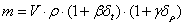 где m - масса продукта, кг;V - объем продукта, м3;- плотность продукта, кг/м3;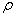 - разность температур продукта при измерении плотности ( ) и объема ( ), °С;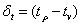 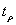 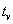 - коэффициент объемного расширения продукта, 1/°С;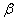 - разность давлений при измерении объема ( ) и плотности ( ), МПа;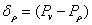 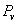 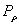 - коэффициент сжимаемости от давления, 1/МПа.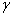 1.1. Модель погрешности метода, (2)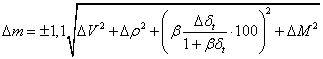 где  - относительная погрешность измерения массы продукта, %;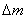 - относительная погрешность измерения объема, %;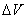 - относительная погрешность измерения плотности, %;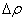 - абсолютная погрешность измерения разности температур , °С;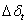 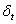 - относительная погрешность центрального блока обработки и индикации данных, %.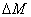 2. Модель объемно-массового статического метода, (3)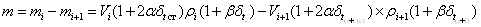 где ,  - объемы продукта, соответственно, в начале и конце товарной операции, определяемые по градуировочной таблице резервуара, м3;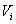 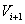 ,  - средние плотности продукта, соответственно, в начале и в конце товарной операции, кг/м3;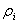 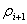 - коэффициент линейного расширения материала стенок резервуара, 1 °С;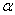 - разность температур стенок резервуара при измерении объема ( ) и при градуировке ( ), °C.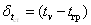 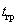 2.1. Модель погрешности метода, (4)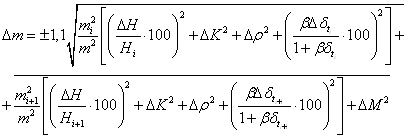 где H - уровень продукта, в емкости, м;- абсолютная погрешность измерения уровня наполнения продукта, м;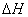 - относительная погрешность градуировки резервуара, %.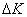 3. Модель гидростатического метода(5) или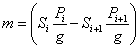 , (6)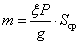 где ;  - средние значения площади сечения резервуара, соответственно в начале и в конце товарной операции, м2, определяемые как  (V - объем продукта, м3, H - уровень наполнения емкости, м);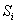 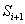 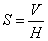 - среднее значение площади сечения части резервуара, из которой отпущен продукт, м2;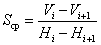 g - ускорение свободного падения, м/с2;;  - давление продукта в начале и в конце товарной операции, Па;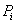 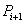 - разность давлений продукта в начале и в конце товарной операции, Па.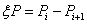 3.1. Модель погрешности методадля формулы (5), (7)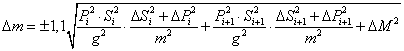 для формулы (6) , (8)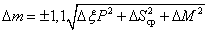 где ,  - относительные погрешности измерения сечения резервуара, соответственно, в начале и в конце товарной операции, %;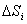 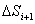 ,  - относительные погрешности измерения давлений, соответственно, в начале и в конце товарной операции, %;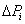 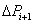 - относительная погрешность измерения разности давлений , %;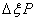 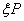 - относительная погрешность измерения среднего значения площади сечения резервуара, из которой отпущен продукт, %.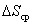 4. Модели измерения массы нетто нефтиПри применении объемно-массового метода измерения массы:. (9)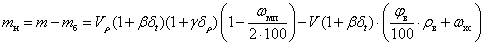 При применении гидростатического метода измерений массы:, (10)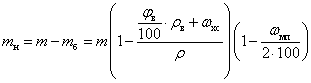 где  - масса нефти нетто, кг;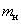 - масса балласта, кг;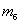 - объемная доля воды в нефти, %;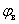 - плотность воды, кг/м3;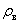 - концентрация хлористых солей, кг/м3;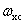 - нормированная массовая доля механических примесей в нефти, %.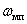 4.1. Модели погрешности методовдля формулы (9), (11)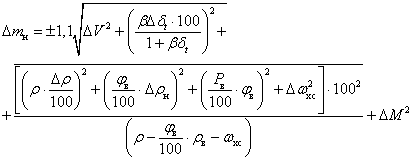 для формулы (10), (12)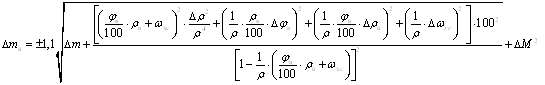 где  - абсолютная погрешность измерения плотности воды, кг/м3;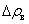 - абсолютная погрешность измерения содержания воды, % объемных;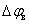 - абсолютная погрешность измерения концентрации хлористых солей, кг/м3.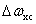 Примечание. Погрешности измерения параметров , , , , ,  в моделях погрешностей методов не учитывают ввиду их малого влияния.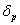 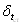 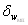 Приложение 3СправочноеПРИМЕРЫ ВЫЧИСЛЕНИЙ МАССЫ ПРОДУКТА И ОЦЕНКИПОГРЕШНОСТЕЙ МЕТОДОВ1. Объемно-массовый динамический метод1.1. При применении объемно-массового динамического метода применяют следующие средства измерений:турбинный счетчик с пределами допускаемых значений относительной погрешности (в дальнейшем погрешностью) ;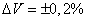 поточный плотномер с абсолютной погрешностью  кг/м3;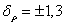 термометры с абсолютной погрешностью  °С;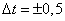 манометры класса I с верхним пределом диапазона измерения  =  10 МПа.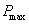 Обработка результатов измерений производится на ЭВМ с относительной погрешностью .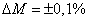 1.2. Измеренный объем продукта V = 687344 м3.1.3. По результатам измерений за время прохождения объема вычисляют следующие параметры (средние арифметические значения):температуру продукта при измерении объема  = 32 °C;давление при измерении объема  = 5,4 МПа;температуру продукта при измерении плотности  = 30 °C;давление при измерении плотности  = 5,5 МПа;плотность продукта  = 781 кг/м3.1.4. По справочникам определяют:коэффициент объемного расширения продукта  1/°C;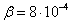 коэффициент сжимаемости продукта от давления  1/МПа.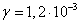 1.5. Массу прошедшего по трубопроводу продукта вычисляют по формуле (1)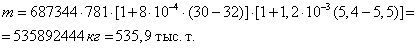 1.6. Для определения погрешности метода вычисляют:относительную погрешность измерения плотности по формуле,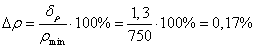 где  - минимальное допускаемое в методике выполнения измерений (МВИ) значение плотности продукта;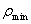 абсолютную погрешность измерения разности температур°С.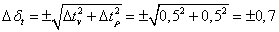 1.7. При определении погрешности метода учитывают, что она достигает максимума при максимально допускаемом превышении температуры  над температурой , которое должно указываться в МВИ. Для примера принимаем, что в МВИ задано значение 10 °С.1.8. Погрешность объемно-массового динамического метода измерения вычисляют по формуле (2) Приложения 2:.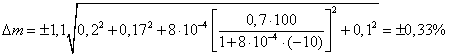 2. Объемно-массовый статический метод2.1. При применении объемно-массового статического метода использованы следующие средства измерений:стальной вертикальный цилиндрический резервуар вместимостью   10000 м3, отградуированный с относительной погрешностью  при температуре  = 18 °С;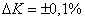 уровнемер с абсолютной погрешностью  мм;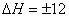 ареометр для нефти (нефтеденсиметр) с абсолютной погрешностью  = 0,5 кг/м3;термометры с абсолютной погрешностью  °С.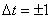 Обработка результатов измерений производится на ЭВМ с относительной погрешностью .2.2. При измерениях перед отпуском продукта получены следующие результаты:высота налива продукта  = 11,574 м;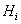 плотность продукта из объединенной пробы в лабораторных условиях при температуре  = 22 °С,  = 787 кг/м3;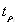 средняя температура продукта в резервуаре  = 34 °C;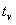 температура окружающего воздуха  = -12 °С.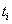 2.3. При измерениях после отпуска продукта получены следующие результаты:высота налива продукта  = 1,391 м;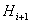 плотность продукта из объединенной пробы в лабораторных условиях при температуре  = 22 °С,  = 781 кг/м3;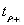 средняя температура продукта в резервуаре  = 32 °C;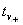 температура окружающего воздуха  = -18 °С.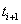 2.4. По справочникам определяют:коэффициент линейного расширения материала стенок резервуара1/°С;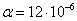 коэффициент объемного расширения продукта1/°С.2.5. По градуировочной таблице резервуара определяют:объем продукта в резервуаре перед отпуском  = 10673,7 м3;объем продукта в резервуаре после отпуска  = 1108,2 м3.2.6. Вычисляют температуру стенок резервуара:перед отпуском продукта°С,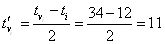 после отпуска продукта°С.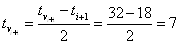 2.7. Массу отпущенного продукта определяют по формуле (3) Приложения 2: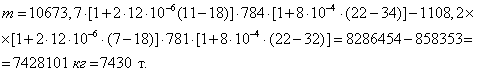 2.8. Для определения погрешности метода вычисляют:относительную погрешность измерения плотности продукта;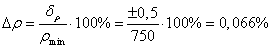 абсолютную погрешность измерения разности температур:°С.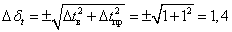 2.9. При определении погрешности метода учитывают, что она достигает максимума при максимальном для данного резервуара значения , указанном в паспорте на резервуар, а также при минимальной разности  и максимальном превышении температуры  над температурой , которые должны указываться в МВИ.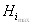 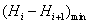 2.9.1. В рассматриваемом случае, например, используют резервуар с  = 12 м и заданы  = 8 м и следовательно  = 4 м и  = -10 °С.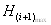 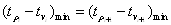 2.9.2. По градуировочной таблице резервуара определяют объемы, соответствующие уровням п. 2.9.1:= 11112,1 м3,  = 3566,4 м3 и  = 7545,7 м3.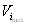 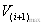 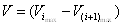 2.9.3. Для расчета погрешности определяют значенияи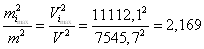 .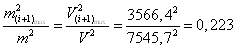 Примечание. В данных расчетах принято допущение о равенстве плотности продукта в резервуаре до начала и после окончания отпуска и плотности отпущенного продукта, что существенно не влияет на оценку погрешности.2.10. Погрешность объемно-массового статического метода вычисляют по формуле (4) Приложения 2: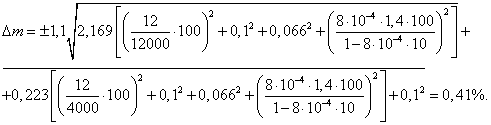 3. Гидростатический метод3.1. При применении гидростатического метода используют следующие средства измерений:стальной вертикальный цилиндрический резервуар вместимостью 10000 м3, отградуированный с относительной погрешностью  при температуре  = 18 °С;уровнемер с абсолютной погрешностью  мм;дифференциальный манометр с относительной погрешностью .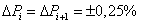 Обработка результатов измерений производится на ЭВМ с относительной погрешностью .3.2. При измерениях получены результаты:высота налива продукта перед отпуском  = 10,972 м;дифференциальное давление перед отпуском  = 86100 Па;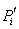 высота налива продукта после отпуска  = 1,353 м;дифференциальное давление после отпуска  = 11800 Па.3.3. По справочнику определяют значение ускорения свободного падения для данной местности g = 9,815 м/с2.3.4. По градировочной таблице резервуара определяют:объем продукта перед отпуском  = 10581,4 м3;объем продукта после отпуска  = 1297,1 м3.3.5. Вычисляются следующие значения величин:при применении для расчета формулы (5) Приложения 2 среднее значение площади сечения резервуара перед отпуском продукта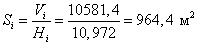 и после отпуска продукта;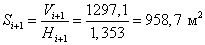 при применении для расчета формулы (6) Приложения 2 среднее значение площади сечения части резервуара, из которого отпущен продукт,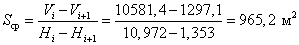 разность давлений продукта в начале и в конце товарной операции с учетом изменившегося столба воздуха в резервуаре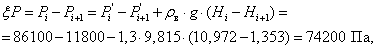 где  - плотность воздуха, кг/м3.3.6. Массу отпущенного продукта вычисляют по формуле (5) или (6), соответственно:7297637,3 кг = 7,3 тыс. т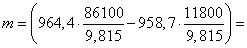 или7296774,3 кг = 7,3 тыс. т.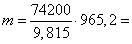 3.7. При определении погрешности метода учитывают, что она достигает максимума при максимальном для данного резервуара значения , указанного в паспорте на резервуар, а также при минимальном значении отпущенного продукта  и его максимальной плотности , которые должны указываться в МВИ.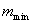 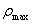 3.7.1. В рассматриваемом случае, например, используют резервуар с  = 12 м и заданными  = 7000 т и  = 860 кг/м3.3.7.2. По градуировочной таблице резервуара определяют объем  = 11112,1 м3, соответствующий , рассчитывают минимальное изменение объема  и максимальное значение объема :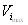 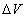 и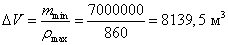 .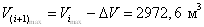 По градуировочной таблице резервуара определяют уровень  = 3,25 м, соответствующий .3.8. Для расчета погрешности определяютмаксимальное значение давления столба продукта перед отпуском:Па,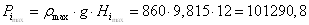 после отпуска:Па;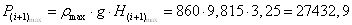 среднее значение площади сечения резервуара, соответствующее  и ,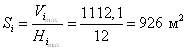 ;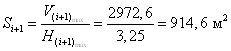 относительную погрешность измерения разности давлений.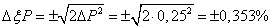 3.9. Погрешность гидростатического метода определяют по формуле (7) или (8) Приложения 2, соответственно: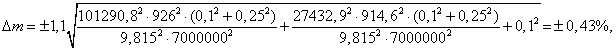 .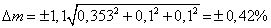 Примечание. В данных расчетах за погрешность ,  и  принимается погрешность градуировки резервуара , равная 0,1%, так как погрешность измерения уровня при применении метода градуировки по ГОСТ 8.380-80 не указывает существенного влияния на погрешность измерения площадей.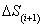 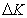 4. Методы измерения массы нефти нетто4.1. При измерении массы нефти брутто были использованы средства измерений и получены результаты, приведенные в пп. 1 и 3.4.2. Дополнительно для измерения массы нефти нетто были использованы:влагомер с абсолютной погрешностью  (по объему),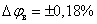 солемер с абсолютной погрешностью  кг/м3,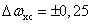 ареометр для измерения плотности воды с абсолютной погрешностью  = 0,5 кг/м3.4.3. По результатам измерений за время отпуска продукта вычисляют следующие параметры (средние арифметические значения):объемную долю воды в нефти  = 0,7% (по объему);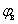 концентрацию хлористых солей в нефти  = 1,2 кг/м3;плотность воды, содержащейся в нефти  = 1050 кг/м3.4.4. Массовая доля механических примесей в нефти принимается равной предельному значению по ГОСТ 9965-76,  = 0,05% (по массе).4.5. При применении объемно-массового метода (см. п. 1) массу нефти нетто определяют по формуле (9) Приложения 2: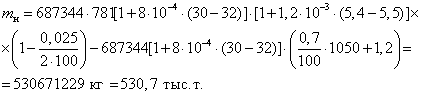 4.6. При применении гидростатического метода (см. п. 3) предварительно определяют:кг/м3.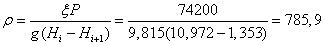 Массу нефти в этом случае определяют по формуле (10) Приложения 2: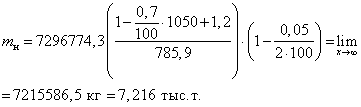 4.7. При определении погрешностей методов учитывается, что они достигают максимума при максимально допускаемых значениях плотности воды , содержания воды  и концентрации хлористых солей  в нефти, при максимальном превышении температуры  над температурой  и минимально допускаемом значении плотности нефти , которые должны указываться в МВИ.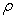 4.7.1. В рассматриваемом случае, например, в МВИ заданы:= 1120 кг/м3;  = 1%;  = 1,8 кг/м3;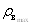 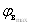 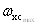 = 780 кг/м3 и  = -10 °C.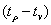 4.8. Погрешность объемно-массового метода измерения массы нефти нетто по формуле (11) Приложения 2: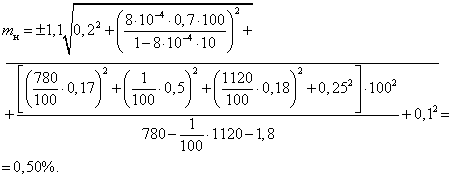 4.8.1. При применении объемно-массового статического метода (см. п. 2) погрешность определяют также по формуле (11) Приложения 2, однако требуется определить погрешность косвенного измерения объема , которую рассчитывают по формуле: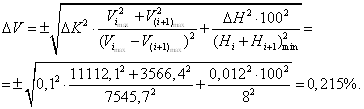 4.9. Для расчета погрешности гидростатического метода измерения массы нефти предварительно определяют абсолютную погрешность измерения плотности (см. п. 3)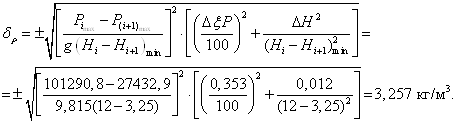 Погрешность гидростатического метода измерения массы нефти нетто вычисляют по формуле (12) Приложения 2: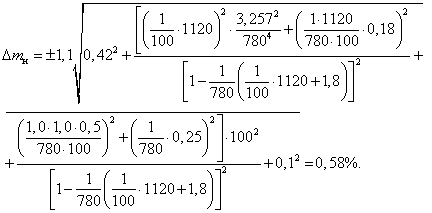 